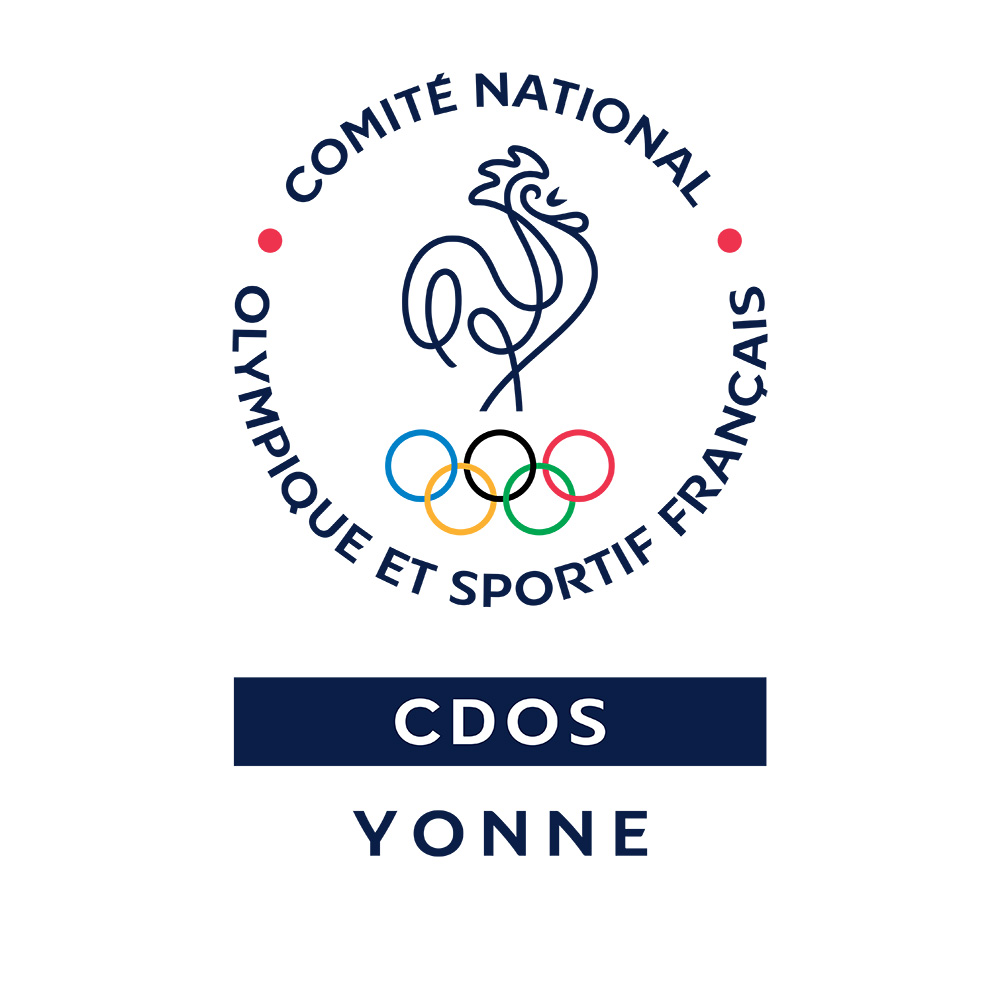 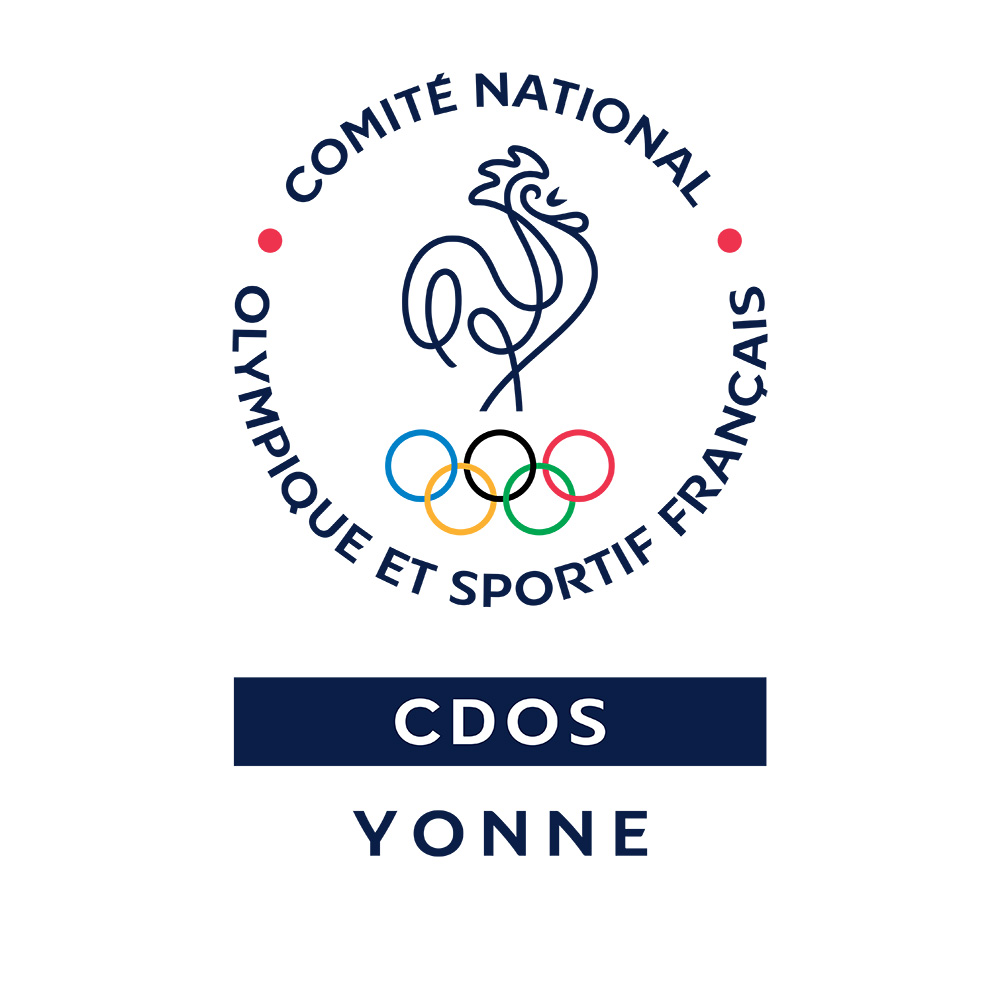 	Les 2 cadres ci-dessus sont réservés au CDOS89	Date :	Nom et Signature du Président du Comité :LISTE DES PERSONNES EN DéPLACEMENTTOUT DOCUMENT INCOMPLET VOUS SERA RETOURNE POUR INFORMATIONS A FOURNIR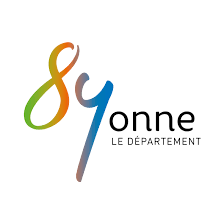 Dispositif financé par le Conseil Départemental de l’YonneDEMANDE DE MISE A DISPOSITION D’UN VéHICULEA adresser obligatoirement par mail par le comité sportif après signature à : cdos89@orange.frCOMITE DEPARTEMENTAL :(nom entier)Nom du Président :CLUB BENEFICIAIRE :(nom entier)Nom du Président :Tél :E-mail :Motif du déplacement : (fournir convocation ou justificatif – obligatoire)Lieu du déplacement :Département :Nombre de kilomètres aller-retour :Distance entre l’hôtel et le lieu de compétition :Nombre de personnes en déplacement y compris le ou les chauffeur(s) : (compléter liste jointe)Ville de priseen charge du véhicule :(cocher la ville correspondante)  Auxerre  Sens  AvallonDate de mise à disposition :Heure de mise à disposition :Ville de priseen charge du véhicule :(cocher la ville correspondante)  Auxerre  Sens  AvallonDate retour :Heure retour :Nom du Conducteur Responsable :N° du Permis de Conduire :Joindre la photocopieNom du Second Conducteur :N° du Permis de Conduire :Joindre la photocopieDemande effectuée par :En qualité de :DEMANDE DE MISE A DISPOSITION D’UN VéHICULEA adresser à : cdos89@orange.fr ATHLETESATHLETESATHLETESATHLETESATHLETESNOMPRENOMDATE NAISSANCEADRESSEN° LICENCECHAUFFEURSCHAUFFEURSCHAUFFEURSCHAUFFEURSCHAUFFEURSNOMPRENOMDATE NAISSANCEADRESSEN° LICENCEACCOMPAGNATEURSACCOMPAGNATEURSACCOMPAGNATEURSACCOMPAGNATEURSACCOMPAGNATEURSNOMPRENOMDATE NAISSANCEADRESSEN° LICENCE